OUR LOCAL ‘MASTERS’ PLAYERSNot only is the county’s Masters’ groups thriving, but so is the domestic Masters Tournament circuit.  ‘Masters’ start at Over 35 but most tournaments start at Over 40 and several include singles and doubles games. The tournaments are graded from Bronze to Gold, depending on expected ability and organisation.Players from Hildenborough, AIT, Chelwood Gate, St Johns & Trident currently represent their respective counties and enter these events.Both Kent and Sussex hold regular Masters’ practise session throughout the summer where anyone can join in.  For further information contact myself or either County Masters’ SecretaryThe following report shows the positions achieved by our local players.Masters Tournament Update.The first (UK) Masters Tournament this season was theKent Gold Masters held on 28-30 October in Gillingham. MS O60 RU	Former TWBL & Crowborough resident Martin Staden MD O60 3rd     	Martin Staden				(prev Trident)WS O35 RU		Mitsuyo Kondo 			(St John’s)MD O45 Winners	Chris Spice & Kenton Jones 	(St Johns)MD O70 3rd 		William Brown & Richard Fischer 	(Trident)WD O45 3rd 		Mitsuyo Kondo & Helen Milne	(St Johns)MXD O45 RU		Kenton Jones & Betty Blair 		(St Johns)XD O45 3rd 		Phil Troke & Mitsuyo Kondo 	(St Johns)*TWBL players in bold.The second Tournament was theCumbrian Masters held in Carlisle on 15/16th October.MD 60 Winners	Former TWL player and Crowborough resident Matin Staden & Nigel FellMXD 60 Jt 3/4th 	Martin Staden & Kay Armer MD 70 4th 	           William Brown & Peter Lonnen 	(Trident)*TWBL players in bold.Northumberland Silver in Newcastle 4 Nov to 6 Nov.MD O60 3rd 		Martin Staden & Nigel Fell  MS O60 Winner 	Martin StadenMD O70 RU		William Brown & Peter Lonnen 	(Trident)XD O60  RU		Martin Staden & Kay Armer *TWBL players in bold.West of England Masters 2022 held in Bath on 19/20 November.MD O70 3rd 		William Brown & Richard Fischer 	(Trident)MD O70 4th		Dave Chapman & Edward Hayes	(Hildenborough)*TWBL players in bold.English Nationals at Hatfield on 2/3/4th DecemberMS O45 Winner  	Kenton Jones			(St Johns)WS O40 4th 	 	Mitsuyo Kondo			(St Johns)WS O50 3rd	 	Joana Platts-Mills			(St Johns)MD O50 3rd	 	Steve Baker & Graham Carson	(St Johns)MD O60 4th 		Dave Treacher & Mark Walden	(Hildenborough)MD O70 4th		William Brown & Bob Bell	(Trident)WD O50 4th		Joana Platts-Mills & Gretchen Rowles	(St Johns)MXD O45 2nd	Kenton Jones & Betty Blair	(St Johns)*TWBL players in bold.There have also been two European Masters events, Spain and Denmark where several of our players  took part.Most recent was the annual Masters’ Inter-Counties Challenge.  This is held over a weekend, at five locations around England with 37 counties and regions taking part from England Scotland & Wales. Some counties had second teams in lower divisions, taking the number of 139 teams taking part.  Many of our league players were representing their respective county.The results this year were:O40’s	Div Prem 1st  Lancashire  RU BedfordshireO40’s	Div 1A 1st  Cambridgeshire  RU LeicestershireO40’s	Div 1B 1st  Hampshire  RU KentO40’s	Div 2B 1st  Cambridgeshire  RU WorcestershireO45’s	Prem	1st  Yorkshire RU SurreyO45’s	Div 1A 1st  Glasgow  RU WorcestershireO45’s	Div 1B 1st  Sussex  RU Hampshire		Featured TWBL playersO50’s	Prem	1st  Hampshire RU SurreyO50’s	Div 1A 1st  Cheshire  RU YorkshireO50’s	Div 1B 1st  Kent  RU Sussex			Featured TWBL players in both teamsO50’s	Div 2B 1st  Bedfordshire  RU SuffolkO55’s	Prem	1st  Essex RU SurreyO55’s	Div 1A 1st  Hertfordshire  RU NottinghamshireO55’s	Div 1B 1st  Sussex  RU Somerset		Featured TWBL players	O60’s	Prem	1st  Yorkshire RU EssexO60’s	Div 1A 1st  Hertfordshire  RU NottinghamshireO60’s	Div 1B 1st  Hampshire  RU Kent		Featured TWBL players			O65’s	Prem	1st  Surrey RU LancashireO65’s	Div 1A 1st  Yorkshire  RU LancashireO65’s	Div 1B 1st  Sussex  RU Hampshire			O70’s	Prem	1st  Kent RU Surrey			Featured TWBL playersO70’s	Div 1A 1st  Leicestershire  RU BerkshireO70’s	Div 1B 1st  Essex  RU KentThere are still four main tournaments left on the calendar-Middlesex Bronze Masters, Hants Masters, Yorks Gold Masters and the All England Masters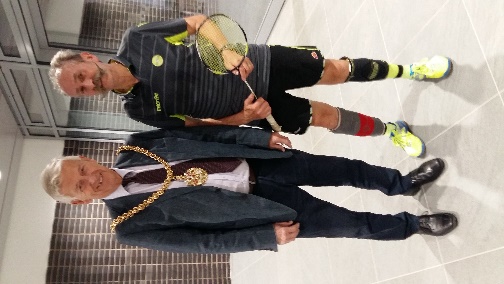 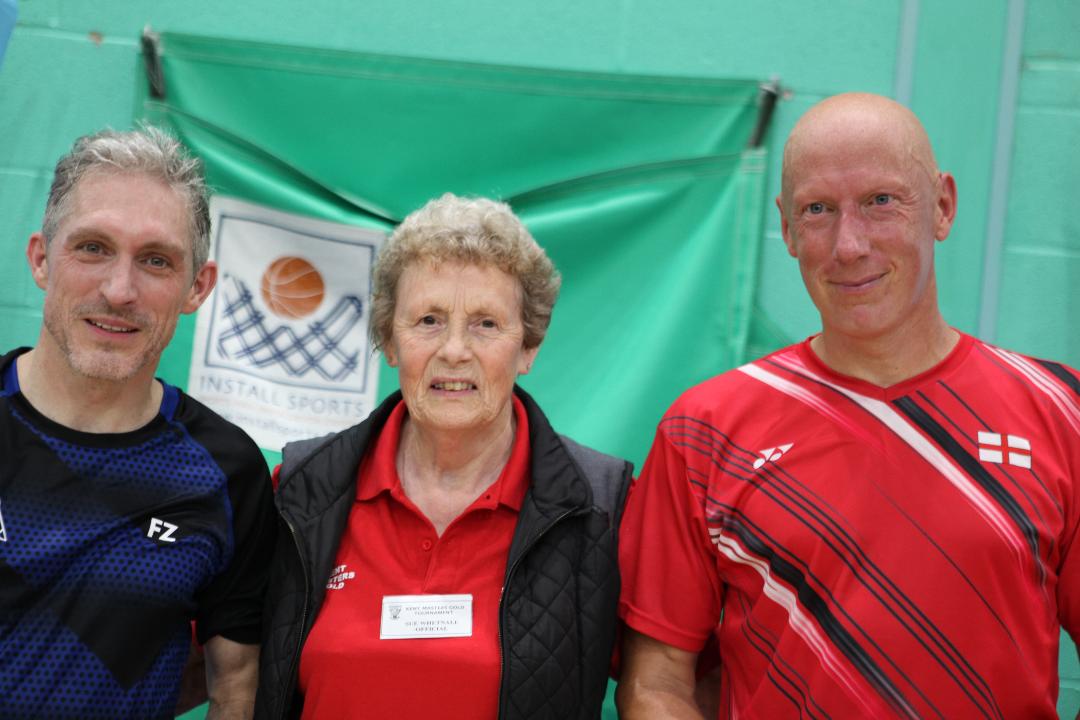 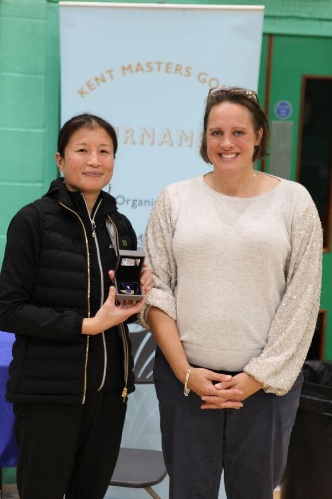 William Brown (Trident) & Mayor of Carlisle            Kenton Jones & Chris Spice (St Johns)with Sue Whetnal           Mitsuyo Kondo (St Johns)with Heather Crump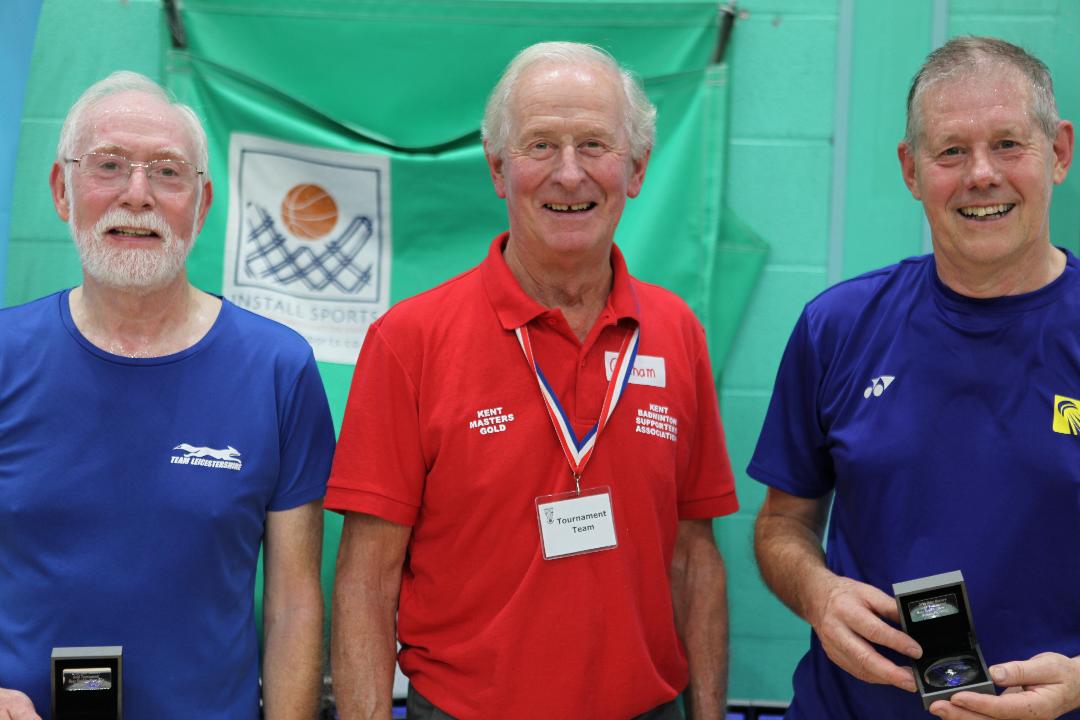 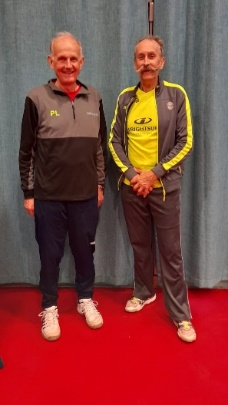 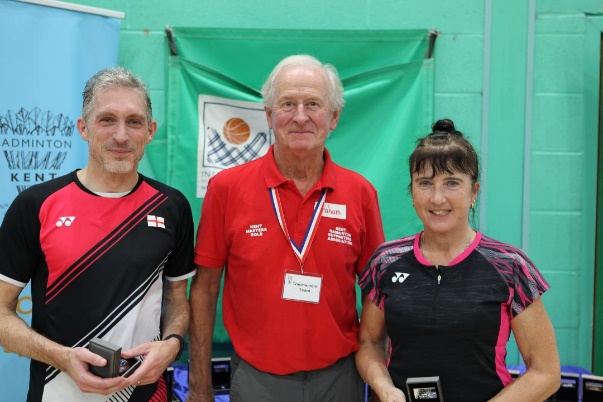 Dave Chapman(Hildenborough)(on R) and Edward Hayes      William Brown & Peter Noonen (Trident & Lancashire)              Kenton Jones (St Johns) & Betty Blair  Apologies for anyone left out and any spelling errors.Photos courtesy of John Gardner & William Brown WB 25/01/2023